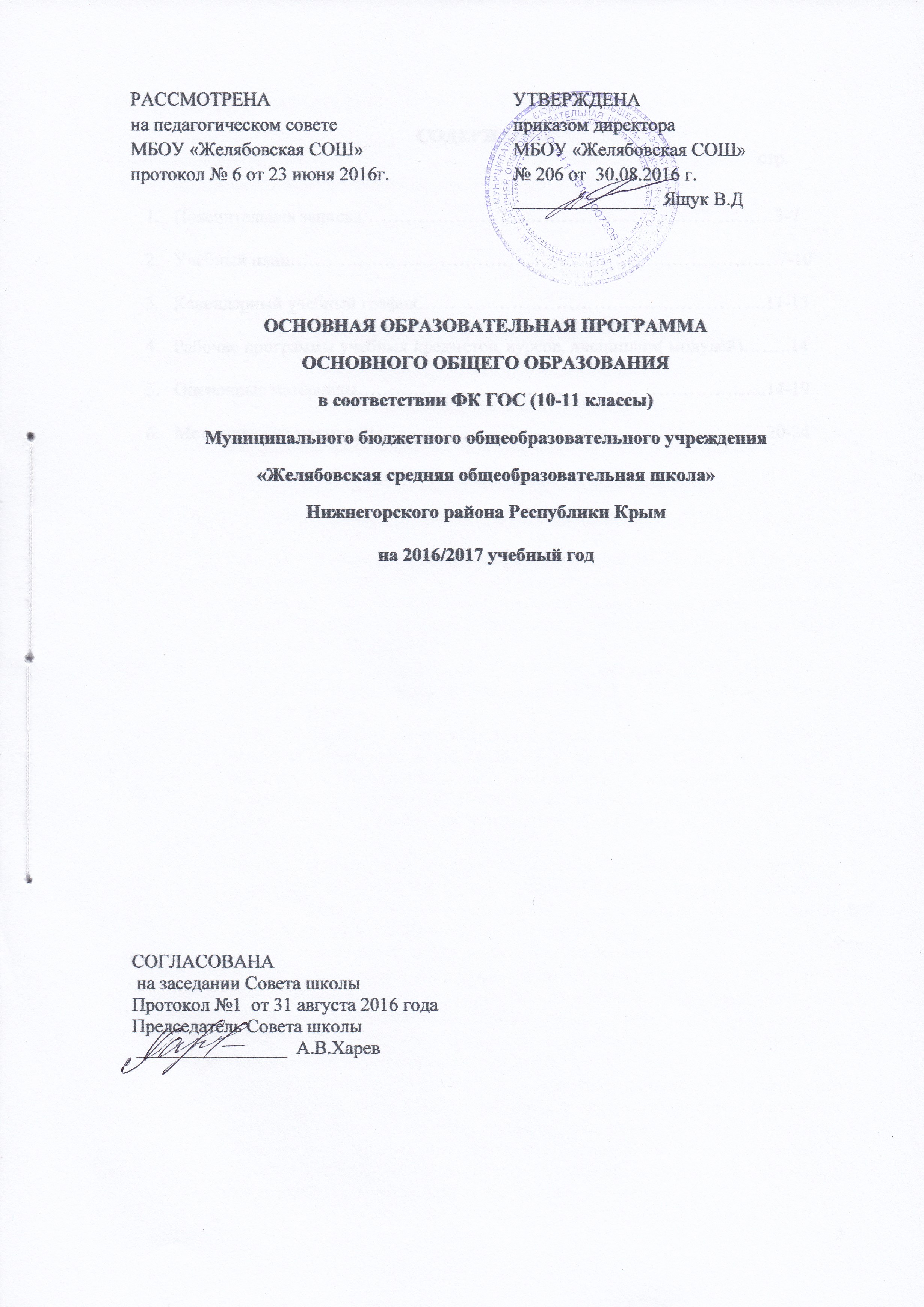 СОДЕРЖАНИЕ                                                                                                                   стр.Пояснительная записка…………………………………………………………3-7Учебный план……………………………………………………………………7-10Календарный учебный график………………………………………………..11-13Рабочие программы учебных предметов, курсов, дисциплин( модулей)……..14Оценочные материалы………………………………………………………...14-19Методические материалы……………………………………………………..20-24Пояснительная записка.Среднее   общее образование – третий, завершающий уровень общего образования.В соответствии с Федеральным Законом "Об образовании в Российской Федерации " среднее  общее образование является общедоступным. Программа учитывает тип и вид образовательного учреждения, а также образовательные потребности и запросы  участников образовательного процесса.                                                                                                 Образовательная программа среднего общего образования Муниципального бюджетного общеобразовательного учреждения «Желябовская средняя общеобразовательная  школа» Нижнегорского района  Республики Крым (далее МБОУ «Желябовская СОШ») разработана в соответствии с требованиями основных нормативных документов: Конвенция о правах ребёнка;Конституция Российской Федерации;Федеральный закон от 29 декабря 2012 года № 273-ФЗ "Об образовании в Российской Федерации";Приказ Министерства образования РФ от 09.03.2004 г. № 1312 «Об утверждении федерального базисного учебного плана и примерных учебных планов для образовательных учреждений Российской Федерации, реализующих программы общего образования»;Приказ Министерства образования и науки РФ № 69 от 31.01.2012г. «О внесении изменений в Федеральный компонент государственных образовательных стандартов начального общего, основного общего и среднего (полного) общего образования, утвержденный приказом МОиН РФ от 5.03.2012г.№1089»;Распоряжение Правительства РФ от 07 февраля 2011г. №163-р «О концепции Федеральной целевой программы развития образования на 2011-2015годы»;Приказ Министерства образования и науки РФ от 01.02.2012г. № 74 «О внесении изменений в базисный учебный план и примерные учебные планы для образовательных учреждений Российской Федерации, реализующих программы общего образования, утвержденные приказом Министерства образования Российской Федерации от 9 марта 2004г. №1312»;Приказ Министерства образования и науки Российской Федерации от 31 марта .     № 253 «Об утверждении федерального перечня учебников, рекомендуемых к использованию при реализации имеющих государственную аккредитацию образовательных программ начального общего, основного общего, среднего общего образования».Приказ Министерства образования и науки РФ от 4 октября . №986 «Об утверждении федеральных требований к образовательным учреждениям в части минимальной оснащенности учебного процесса и оборудования учебных помещений»,зарегистрирован в Минюсте РФ 8 февраля ., регистрационный №16299;Приказ от 8 июня . № 576 "О внесении изменений в федеральный перечень учебников, рекомендованных к использованию при реализации имеющих государственную аккредитацию образовательных программ начального и общего, основного общего, среднего общего образования, утвержденного приказом Министерства образования и науки Российской Федерации от 31 марта . № 253;Приказ Минобрнауки России от 28 декабря 2015 года № 1529 «О внесении изменений в федеральный перечень учебников, рекомендованных к использованию при реализации имеющих государственную аккредитацию образовательных программ начального общего, основного общего, среднего общего образования, утвержденного приказом Министерства образования и науки Российской Федерации от 31 марта . № 253»;Приказ Минобрнауки России от 26 января 2016 года № 38 «О внесении изменений в федеральный перечень учебников, рекомендованных к использованию при реализации имеющих государственную аккредитацию образовательных программ начального общего, основного общего, среднего общего образования, утвержденный приказом Министерства образования и науки Российской Федерации от 31 марта . № 253»;Санитарно-эпидемиологические правила и нормативы СанПиН 2.4.2. 2821-10 «Санитарно-эпидемиологические требования к условиям и организации обучения в общеобразовательных учреждениях» (утв. постановлением Главного государственного санитарного врача РФ от 29 декабря . N 189);Постановление Главного государственного санитарного врача РФ от 24.11.2015 N 81 «О внесении изменений N 3 в СанПиН 2.4.2.2821-10 "Санитарно-эпидемиологические требования к условиям и организации обучения, содержания в общеобразовательных организациях».                      Локальные акты МБОУ «Желябовская СОШ»- Устав МБОУ «Желябовская СОШ», утвержденный 20.12.2016 г. № 337- Учебный  план МБОУ «Желябовская СОШ» на 2016/2017 учебный год, утвержденный 30.08.2016 г. приказом директора №206- Положение о структуре, порядке разработки и утверждения рабочих программ учебных курсов, предметов, внеурочной деятельности и календарно-тематического планирования МБОУ «Желябовская СОШ», утвержденное решением педагогического совета протокол № 2 от 26.03.2015г.,  приказом директора №92 от 17.04.2015 года. Старший уровень общеобразовательной школы в процессе модернизации образования подвергается самым существенным структурным, организационным и содержательным изменениям. Социально-педагогическая суть этих изменений - обеспечение наибольшей личностной направленности и вариативности образования, его дифференциации и индивидуализации. Эти изменения являются ответом на требования современного общества максимально раскрыть индивидуальные способности, дарования человека и сформировать на этой основе профессионально и социально компетентную, мобильную личность, умеющую делать профессиональный и социальный выбор и нести за него ответственность, сознающую и способную отстаивать свою гражданскую позицию, гражданские права.Основная образовательная программа среднего общего образования направлена на реализацию следующих основных целей:- формирование у обучающихся гражданской ответственности и правового самосознания, духовности и культуры, самостоятельности, инициативности, способности к успешной социализации в обществе;- дифференциация обучения с широкими и гибкими возможностями построения старшеклассниками индивидуальных образовательных программ в соответствии с их способностями, склонностями и потребностями;- обеспечение обучающимся равных возможностей для их последующего профессионального образования и профессиональной деятельности, в том числе с учетом реальных потребностей рынка труда.Учебные предметы федерального компонента представлены на  базовом уровне.Базовый уровень стандарта учебного предмета ориентирован на формирование общей культуры и в большей степени связан с мировоззренческими, воспитательными и развивающими задачами общего образования, задачами социализации.Задачи:обеспечить необходимый  в условиях развития современного образовательного пространства уровень взаимодействия всех участников образовательного процесса: педагогический коллектив – ученик – родители - социум;гарантировать субъектам учебной деятельности правовую защищенность в условиях организации учебной деятельности;ориентировать  педагогов социально-психологической специализации, медицинскую службу образовательного учреждения, педагогов-предметников на профилактику асоциального поведения, правонарушений;оптимизировать классно-урочную и внеклассную деятельность учащихся посредством чередования форм организации урока, применения технологий здоровьесберегающей направленности  с целью предупреждения интеллектуально-эмоциональной перегрузки, физической утомляемости;совершенствовать сложившуюся в ОУ систему организации  профильного обучения посредством открытия актуальных профилей;рассматривать  методический потенциал педагогов ОУ как гарант качества оказываемой образовательной услуги в условиях инновационных преобразований в системе современного образования.Виды деятельности старших школьников:Общие учебные умения, навыки и способы деятельностиВ результате освоения содержания среднего (полного) общего образования учащийся получает возможность совершенствовать и расширить круг общих учебных умений, навыков и способов деятельности. Овладение общими умениями, навыками, способами деятельности как существенными элементами культуры является необходимым условием развития и социализации учащихся.Познавательная деятельностьУмение самостоятельно и мотивированно организовывать свою познавательную деятельность (от постановки цели до получения и оценки результата). Использование элементов причинно-следственного и структурно-функционального анализа. Исследование несложных реальных связей и зависимостей. Определение сущностных характеристик изучаемого объекта; самостоятельный выбор критериев для сравнения, сопоставления, оценки и классификации объектов.Участие в проектной деятельности, в организации и проведении учебно-исследовательской работы: выдвижение гипотез, осуществление их проверки, владение приемами исследовательской деятельности, элементарными умениями прогноза. Самостоятельное создание алгоритмов познавательной деятельности для решения задач творческого и поискового характера. Формулирование полученных результатов.Создание собственных произведений, идеальных и реальных моделей объектов, процессов, явлений, в том числе с использованием мультимедийных технологий, реализация оригинального замысла, использование разнообразных (в том числе художественных) средств, умение импровизировать.Информационно-коммуникативная деятельностьПоиск нужной информации по заданной теме в источниках различного типа. Извлечение необходимой информации из источников, созданных в различных знаковых системах (текст, таблица, график, диаграмма, аудиовизуальный ряд и др.), отделение основной информации от второстепенной, критическое оценивание достоверности полученной информации, передача содержания информации адекватно поставленной цели (сжато, полно, выборочно). Перевод информации из одной знаковой системы в другую (из текста в таблицу, из аудиовизуального ряда в текст и др.), выбор знаковых систем адекватно познавательной и коммуникативной ситуации. Умение развернуто обосновывать суждения, давать определения, приводить доказательства (в том числе от противного). Объяснение изученных положений на самостоятельно подобранных конкретных примерах.Выбор вида чтения в соответствии с поставленной целью (ознакомительное, просмотровое, поисковое и др.). Свободная работа с текстами художественного, публицистического и официально-делового стилей, понимание их специфики; адекватное восприятие языка средств массовой информации. Владение навыками редактирования текста, создания собственного текста.Использование мультимедийных ресурсов и компьютерных технологий для обработки, передачи, систематизации информации, создания баз данных, презентации результатов познавательной и практической деятельности.Владение основными видами публичных выступлений (высказывание, монолог, дискуссия, полемика), следование этическим нормам и правилам ведения диалога (диспута).Рефлексивная деятельностьПонимание ценности образования как средства развития культуры личности. Объективное оценивание своих учебных достижений, поведения, черт своей личности; учет мнения других людей при определении собственной позиции и самооценке. Умение соотносить приложенные усилия с полученными результатами своей деятельности.Владение навыками организации и участия в коллективной деятельности: постановка общей цели и определение средств ее достижения, конструктивное восприятие иных мнений и идей, учет индивидуальности партнеров по деятельности, объективное определение своего вклада в общий результат.Оценивание и корректировка своего поведения в окружающей среде, выполнение в практической деятельности и в повседневной жизни экологических требований.Осознание своей национальной, социальной, конфессиональной принадлежности. Определение собственного отношения к явлениям современной жизни. Умение отстаивать свою гражданскую позицию, формулировать свои мировоззренческие взгляды. Осуществление осознанного выбора путей продолжения образования или будущей профессиональной деятельности.5.Нравственно-духовная деятельность. Удовлетворять собственные духовные потребности посредством творческой инфраструктуры ОУ, города, произведений мировой и художественной культуры6.Физиолого-эмоциональная деятельность. Контролировать физическое и нравственно-эмоциональное состояние и  развивать физические навыки                   Задачи, решаемые педагогами, реализующими образовательную программу среднего общего образования:обеспечить необходимый информационно-методический уровень для реализации образовательных целей  в условиях  третьей ступени обучения;гарантировать субъектам учебной деятельности развитие интеллектуальных, творческих, нравственно-духовных качеств в условиях выбранного профиля;обеспечить контроль за непрерывностью процесса самообразования  учащихся посредством активных методов и форм учебной деятельности (исследование, проектирование, конструирование, сравнение, сопоставление, интегрирование);осуществлять чередования форм организации урока, направленных на повторение, обобщение изученного материала с целью эффективной подготовки к итоговой аттестации;применять технологии здоровьесбережения,  направленные на создание комфортной эмоционально-физиологической атмосферы старших школьников  с целью предупреждения стрессовых ситуаций, связанных с итоговой аттестацией;совершенствовать сложившуюся в ОУ систему профильного обучения с целью профессионального  самоопределения учащихся и их социализации;использовать   методический потенциал как гарант качества оказываемой образовательной услуги в условиях инновационных преобразований в системе современного образования.Среднее  общее образование завершается обязательной итоговой государственной аттестацией выпускников. Требования к уровню подготовки выпускников настоящего стандарта являются основой разработки контрольно-измерительных материалов указанной аттестации.Обучающиеся, завершившие среднее  общее образование и выполнившие в полном объеме требования к уровню подготовки выпускников, вправе продолжить обучение на ступенях начального, среднего и высшего профессионального образования.Учебный план.Учебный план для 10-11 классов формируется на основе Федерального базисного учебного плана и примерных учебных планов для образовательных учреждений Российской Федерации, реализующих программы общего образования, утвержденных приказом Министерства образования Российской Федерации от 09.03.2004 №1312 (в редакции приказа от 03.06.2011 №1994) (приложение 17).Учебный план для 10-11 классов МБОУ «Желябовская СОШ» сформирован собственный учебный план на основании  приложения  – 29 (для универсального обучения). При организации универсального обучения образовательное учреждение, исходя из существующих условий и образовательных запросов обучающихся и их родителей (лиц их заменяющих), может использовать время, отведенные на элективные учебные предметы, для организации профильного обучения по отдельным предметам федерального компонента федерального базисного учебного плана.Обязательными базовыми общеобразовательными учебными предметами являются: «Русский язык», «Литература», «Иностранный язык», «Математика», «История», «Физическая культура», «Основы безопасности жизнедеятельности», а также интегрированные учебные предметы «Обществознание (включая экономику и право)» и «Естествознание». Остальные базовые учебные предметы изучаются по выбору.Интегрированный учебный предмет «Обществознание» на базовом уровне включает разделы «Экономика» и «Право», которые  преподаются  в составе данного предмета. Региональный компонент используется для увеличения объема учебного времени на изучение математики в 10-11 классах (1 час) и русского языка в 11 классах с целью подготовки к единому государственному экзамену по данным предметам. В 10 классе 1 час из регионального компонента выделяется на предмет «Основы безопасности жизнедеятельности» для проведения учебных сборов в объеме 35 часов. Учебный план для 10, 11 классовУчебный план для 10 класса формируется на основе Федерального базисного учебного плана и Примерных учебных планов для образовательных учреждений Российской Федерации, реализующих программы общего образования, утвержденных приказом Министерства образования Российской Федерации от 09.03.2004 № 1312 (в редакции приказа от 01.02.2012 №74) ; Приказа Министерства образования, науки и молодежи Республики Крым от 11.06.2015 №555 (приложение №29  «Учебный план для универсального профиля (непрофильное обучение)»Региональный (национально-региональный) компонент в 10классах представлен обязательным  курсом « Основы безопасности жизнедеятельности» (10 класс) - 1 час.Часы компонента образовательной организации распределены следующим образом:10 класс (5 часов):- 1 час русский язык;         - 1 час  алгебра и начала математического анализа;- 1 час информатика и ИКТ;- 1 час курс «Нестандартные задачи по химии» (2 года)- 1час курс «Универсальные свойства живых организмов» (2 года)11 класс (5 часов):- 1 час русский язык;         - 1 час ( 0,5+0,5) – алгебра и начала математического анализа, геометрия;- 1 час информатика и ИКТ;- 1 час  курс «Нестандартные задачи по химии» (1 год)- 1час  курс «Универсальные свойства живых организмов» (1 год)Математика  является для учащихся одной из основных целей познания, ее изучение должно обеспечивать овладение школьникам основными идеями и методами математики, формирование математического мышления и математического кругозора, дать учащимся глубокие и прочные навыки и умения в применении математического аппарата, сформировать представление о широте применения математики. Кроме того, данный предмет является обязательным для сдачи ЕГЭ.Русский язык — национальный язык русского народа, государственный язык Российской Федерации, язык межнационального общения народов России. Как учебная дисциплина, он имеет первостепенное значение, так как является не только предметом изучения, но и важнейшим средством познания других наук, средством интеллектуального, духовного, эстетического развития учащихся (кроме того, данный предмет является обязательным для сдачи ЕГЭ). Из часов компонента образовательной организации выделены по 1 часу в 10 и 11 классах на увеличения объема учебного времени на изучение информатики и ИКТ. Информатика – наука о закономерностях протекания информационных процессов в системах различной природы, о методах, средствах и технологиях автоматизации информационных процессов. Она способствует формированию современного научного мировоззрения, развитию интеллектуальных способностей и познавательных интересов школьников, освоение базирующихся на этой науке информационных технологий необходимо школьникам, как в самом образовательном процессе, так и в их повседневной и будущей жизни. Для развития  у школьников химического мышления, интуиции и устойчивого интереса к химии, биологии выделено по 1 часу на курсы по биологии и химии.Часы  регионального компонента и компонента образовательного учреждения использованы  полностью.При проведении занятий в 11 классе по английскому  языку, технологии, физической культуре, основам безопасности жизнедеятельности (при изучении модуля «Обеспечение военной безопасности государства»), а также по информатике и ИКТ осуществляется деление классов на две группы, так как  в классах наполняемость  21 человек.Учебный план 10-11 классов по ФК ГОС СОО(сетка часов годовая)3. Календарный учебный графикКАЛЕНДАРНЫЙ УЧЕБНЫЙ ГРАФИКНА 2016/2017 УЧЕБНЫЙ ГОДНачало 2016/2017 учебного года – 1 сентября 2016 года                Окончание учебного года:1 -11 классы–26 мая 2017 года (Дата проведения Праздника «Последний звонок» определяется на основании письма Министерства образования, науки и молодежи Республики Крым)ПРОДОЛЖИТЕЛЬНОСТЬ УЧЕБНОГО ГОДАв 1 классе - 33 недели,   2-11 классы - 34 недели. ПРОДОЛЖИТЕЛЬНОСТЬ ОБУЧЕНИЯ ПО ПОЛУГОДИЯМ И ЧЕТВЕРТЯМПРОДОЛЖИТЕЛЬНОСТЬ КАНИКУЛ В ТЕЧЕНИЕ УЧЕБНОГО ГОДА: ДОПОЛНИТЕЛЬНЫЕ КАНИКУЛЫ ДЛЯ ОБУЧАЮЩИХСЯ 1 КЛАССОВ: ПРОДОЛЖИТЕЛЬНОСТЬ УЧЕБНОЙ НЕДЕЛИ (устанавливается самостоятельно образовательным учреждением при условии соблюдения требований Сан Пин и ФГОС) 5- ти дневная учебная неделя для 1-11 классовСМЕННОСТЬ ЗАНЯТИЙ: обучение осуществляется в первую смену (учебные занятия и элективные курсы).Занятия дополнительного образования (кружки, секции), занятия групп продленного дня, обязательные индивидуальные и групповые занятия, и т. п. организуются в другую для обучающихся смену с предусмотренным временем на обед, но не ранее чем через 40 минут после окончания основных занятий, кроме групп продленного дня для которых начало рабочего времени является окончанием основных занятий обучающихся.ПРОДОЛЖИТЕЛЬНОСТЬ УРОКОВ:Продолжительность урока во 2-11 классах составляет 45 минут.ОБУЧЕНИЕ В 1 КЛАССАХ ОСУЩЕСТВЛЯЕТСЯ С СОБЛЮДЕНИЕМ СЛЕДУЮЩИХ ДОПОЛНИТЕЛЬНЫХ ТРЕБОВАНИЙ:в оздоровительных целях и для облегчения процесса адаптации детей к требованиям образовательного учреждения в 1-х классах применяется «ступенчатый» метод постепенного наращивания учебной нагрузки (при организации учебного процесса в первых классах используется «ступенчатый» режим):первая четверть (сентябрь – октябрь) по 3 урока в день по 35 минут и 4 урок  - не в классно-урочной форме, а в нетрадиционной форме (театрализация, экскурсия, соревнование и т.д.);вторая четверть (ноябрь – декабрь) по 4 урока в день по 35 минут;третья и четвертая четверть - по 4 урока по 40 минут; 1 раз в неделю 5-й урок - урок физической культуры.Время начала учебных занятий и расписание звонков (устанавливается самостоятельно образовательным учреждением при условии соблюдения требований Сан Пин и ФГОС).Для юношей 10-х классов по окончанию учебного года проводятся 5-дневные учебные сборы в течение 35 часов.  СРОКИ ПРОВЕДЕНИЯ ПРОМЕЖУТОЧНОЙ АТТЕСТАЦИИ: (устанавливаются общеобразовательным учреждением на основании локальных актов и Примерного Положения о порядке проведения текущего контроля успеваемости и промежуточной аттестации обучающихся Управления по надзору и контролю в сфере образования Министерства образования, науки и молодежи Республики Крым Время проведения внеклассных мероприятийШкольная линейка (понедельник)-перемена после 2 урока.Классный час –по  отдельному графику.Работа кружков - с 14.00до 18.00Мероприятия для 1-4 классов –с 13.00 до 14.00                              5-9 классов –с 15.05-18.00                              10-11 классов –с 15.05 до 21.00Организация подвозаПрием детей						 1 рейс - 07.30 - с.Ломоносово - с.Желябовка             2 рейс-07.50 – с.Ломоносово - с.Желябовка             Отправка детей4 рейс - 13.20 - с.Желябовка - с.Ломоносово5 рейс- 14.20- с.Желябовка - с.Ломоносово6 рейс- 15.30- с.Желябовка - с.Ломоносово        Организация питания          Работа столовой 8.00-15.00          Работа буфета 8.00-15.00         Работа школьной библиотеки          Понедельник-пятница с 8.00 до 16.30          Работа школьного медпункта         Понедельник-пятница с 8.00-16.00Режим работы общеобразовательного учебного заведения  определяется на основании  нормативно-правовых актов, допускает внесение изменений по согласованию с отделом образования и санитарно-эпидемиологической службой.В случаи,  издания Правительством Республики Крым Постановления о выходных днях ( в связи с праздничными днями), то приказом по школе будут внесены изменения в расписание уроков с целью реализации программы, с учетом требований  СанПиН 2.4.2.2821-104.Рабочие программы учебных предметов, курсов, дисциплин ( модулей).                         На основе федерального компонента государственного стандарта основного  общего образования, примерных программ основного  общего образования  и соответствии  с учебным планом  МБОУ «Желябовская  СОШ» педагогами разрабатываются рабочие программы по предметам.      Рабочая программа составляется на один учебный год. Рабочая программа, рассмотренная на заседании школьного  методического объединения  и согласованная с заместителем директора по УВР, утверждается   приказом директора школы.    Рабочая программа определяет объем, порядок, содержание изучения  учебного предмета, требования к результатам освоения основной образовательной программы основного  общего образования учащимися .Рабочая программа включает в себя:-титульный лист;-пояснительную записку;- планируемые результаты освоения конкретного учебного предмета, курса;-тематический план;- календарно- тематическое планирование;- приложение        (Рабочие программы  прилагаются).5.Оценочные материалы.     Система управления качеством образования в школе строится на основе мониторинга, основные показатели и инструментарий которого приведены в таблице.При формировании программы мониторинга учитываются не только конечные результаты деятельности (уровень знаний и умений обучающихся), но и факторы, влияющие на качество конечных результатов (уровень профессионализма педагогов).Система оценки знаний       Отметка - это результат процесса оценивания, количественное выражение учебных достижений учащихся в цифрах или баллах. Оценке подлежат как объём, системность знаний, так и уровень развития интеллекта, навыков, умений, компетенций, характеризующие учебные достижения обучающегося  в учебной деятельности.     Основная цель системы оценивания – это повышение качества образования посредством установления единых требований к выставлению отметок и оценок учебных достижений.     Система оценки знаний позволяет: Установить  фактический уровень  знаний, умений, навыков по предметам базисной и инвариантной части учебного плана, соотнесение этого уровня с требованиями федерального компонента государственного образовательного стандарта. Осуществлять контроль за выполнением учебных программ.Формировать мотивацию, самооценку и помощь в выборе дальнейшей индивидуальной образовательной траектории обучающегося.Повышение уровня объективности, гласности в оценивании педагогом учебных достижений учащегося.  Основные  принципы системы оценивания:Справедливость и объективность - это единые критерии оценивания ЗУНов учащихся, известные ученикам заранее;Учет возрастных и индивидуальных особенностей учащихся;Гласность и прозрачность - это доступность и понятность информации об учебных достижениях учащихся, возможность любого заинтересованного лица проанализировать результаты и сделать соответствующие выводы;Своевременность – оценка выставляется в течение 3дней после проведения контроля.	В МБОУ «Желябовская СОШ» принята  шкала отметок: «5» - отлично; «4» - хорошо; «3» - удовлетворительно; «2» - неудовлетворительно;	Отметку "5" - получает ученик, если его устный ответ, письменная работа, практическая деятельность в полном объеме соответствует учебной программе, допускается один недочет, объем ЗУНов составляет 90-100% содержания (правильный полный ответ, представляющий собой связное, логически последовательное сообщение на определенную тему, умение применять определения, правила в конкретных случаях. Ученик обосновывает свои суждения, применяет знания на практике, приводит собственные примеры).	Отметку "4" - получает ученик, если его устный ответ, письменная работа, практическая деятельность или её результаты в общем соответствуют требованиям учебной программы и объем ЗУНов составляет 70-90% содержания (правильный, но не совсем точный ответ).	Отметку "3" - получает ученик, если его устный ответ, письменная работа, практическая деятельность и её результаты в основном соответствуют требованиям программы, однако имеется определённый набор грубых и негрубых ошибок и недочётов. Учащийся владеет ЗУНами в объеме 50-70% содержания (правильный, но не полный ответ, допускаются неточности в определении понятий или формулировке правил, недостаточно глубоко и доказательно ученик обосновывает свои суждения, не умеет приводить примеры, излагает материал непоследовательно).	Отметку "2" - получает ученик в случае отказа от ответа или отсутствия работы без объяснения причины или неуважительной причины.	Оценивание факультативных (элективных) курсов не производится. 	  В МБОУ «Желябовская СОШ» используются следующие формы контроля:  вводный, текущий контроль, промежуточная аттестация и итоговая аттестация.Вводный контроль - это оценка качества усвоения содержания компонентов какой-либо части (темы) по русскому языку, математике. Данная форма контроля проводится со 2 по 11 классы, в сентябре-октябре месяце. Проводится преподавателем данной учебной дисциплины, предмета, с присутствием ассистента.	Текущий контроль - это оценка качества усвоения содержания компонентов какой-либо части (темы) конкретного учебного предмета в процессе её изучения обучающимся по результатам проверки (проверок). Проводится преподавателем данной учебной дисциплины, предмета.	Промежуточная аттестация - процедура, проводимая с целью оценки качества освоения обучающимися содержания части или всего объема одной учебной дисциплины после завершения ее изучения. Проводится преподавателем данной учебной дисциплины, предмета или комиссией.	Итоговая аттестация - это оценка знаний выпускников по данному предмету (дисциплине) по завершении каждого уровня образования - основного общего, среднего (полного) общего и всех видов профессионального образования - для определения соответствия их знаний государственным образовательным стандартам государственной аттестационной службой, независимой от органов управления образованием по результатам проверки (проверок). Проводится на основании соответствующих государственных нормативных документов.Текущий контроль.	Текущему контролю  подлежат учащиеся всех классов школы.	Форму  текущего контроля определяет учитель с учетом контингента обучающихся, содержания учебного материала и используемых им образовательных технологий. Избранная форма текущего контроля представлена в рабочих программах по предмету. Контрольные работы отражаются в графике контрольных работ на каждую четверть, полугодие. Отметка за выполненную письменную работу заносится в классный журнал к следующему уроку, за исключением отметки за творческие работы по русскому языку и литературе   - не позже, чем через неделю после их проведения.	Учащиеся, временно обучающиеся в санаторных школах, реабилитационных общеобразовательных учреждениях, аттестуются на основе итогов их аттестации в этих учебных заведениях.	Отметка учащихся за четверть (профильный класс), за полугодие (универсальный класс) выставляется на основе результатов письменных работ и устных ответов учащихся и с учетом их фактических знаний, умений и навыков. Четвертные, полугодовые, годовые отметки выставляются в журнал за два дня до начала каникул или начала экзаменов в классах. Классные руководители обязаны довести до сведения учащихся и их родителей итоги четверти, полугодия, года и решение педагогического совета школы о переводе учащегося (результаты заносятся в дневник), а в случае неудовлетворительных результатов учебного года - в письменном виде под роспись родителей с указанием даты ознакомления.Промежуточная аттестация учащихся.	К промежуточной аттестации допускаются все учащиеся.	Промежуточная аттестация по окончании учебного года (апрель) проводится согласно годовому календарному учебному графику учебных занятий в виде годовых контрольных работ.  	Количество    предметов,    выносимых    на    промежуточную аттестацию, а также формы и виды ежегодно утверждает директор школы. 	Формами проведения промежуточной аттестации являются:контрольная работа;диктант;тестирование;изложение;сочинение.	Аттестация осуществляется по особому расписанию, утверждаемому директором школы. 	Итоги промежуточной аттестации обучающихся отражаются отдельной графой в классных журналах в разделах тех предметов, по которым она проводилась.	После завершения промежуточной аттестации администрация школы организует обсуждение ее итогов на заседаниях методических объединений и педагогического совета.Итоговая аттестация.	Итоговая аттестация в 9 классах проводится согласно приказам Министерства образования и науки РФ и министерства образования Республики Крым .Прогнозируемый результат деятельности.Поставленная цель и сформулированные задачи позволяют прогнозировать получение результата  деятельности коллектива школы по  обеспечению:1) сохранения, укрепления здоровья обучающихся и педагогов;2) сохранения высокого качества образования;3) достижения всеми обучающимися требований российских образовательных стандартов по образовательным областям базисного учебного плана;4) благоприятной адаптации выпускника школы в современных условиях развития общества;5) активизации деятельности всех участников образовательного процесса в продуктивном управлении  школой на демократических началах;6) у  школьников с высокой готовностью к обучению и необходимыми способностями и прилежанием  прочной базы знаний  повышенного уровня для успешного продолжения образования в средних специальных и высших учебных заведениях;7) организационно-педагогических и материально-технических условий сохранения, укрепления  исходного состояния здоровья школьников;8) развития ресурсного обеспечения  школы.Критерии достижения прогнозируемых результатов.1. Показатели готовности  выпускников к самостоятельной жизни:1.1) устойчивость нравственных качеств  и культуры поведения ученика (выпускника),1.2) наличие базы знаний, умений и навыков учебного труда, способности их переноса в новые виды деятельности,1.3) сформированность умений самообразования;1.4) сохранение и укрепление  исходного здоровья школьников,1.5) улучшение показателей физической подготовленности школьников,1.6) быстрота благоприятной адаптации  к новым видам деятельности и условиям ее осуществления; 1.7) динамика развития основных психологических процессов школьников.2. Показатели результативности деятельности  школы:2.1) уровень удовлетворенности обучающихся и их родителей предоставляемыми  школой образовательными услугами;2.2) качество обученности школьников;2.3) успешность  детей в учебной и внеурочной деятельности на всех уровнях: -получение  результатов обученности школьников не ниже муниципальных  и региональных показателей, в том числе в сегменте повышенного статуса,-процент  активного участия школьников во внеурочной деятельности академического и творческого характера в школе;-показатели конкурсного участия школьников и педагогов в мероприятиях разного уровня вне школы;2.4) доля активного участия всех субъектов образовательного процесса в управлении школой;2.5) уровень активности социума вокруг школы, образованного на основе детско-взрослой общности – учителей, обучающихся, их родителей и общественности;2.6) положительная динамика освоения педагогами современных образовательных технологий;2.7) участие в издании научно-методических пособий по обобщению опытно-экспериментальной  работы;2.8) динамика материально-технического развития школы;2.9) уровень соответствия существующих условий получения образования современным требованиям безопасности, СанПиНов;2.10) востребованность обобщения опыта работы коллектива на муниципальном и региональном уровне ;2.11)  внешняя оценка деятельности коллектива школы.6.Методические материалы.Учебно - методический комплекс обеспечения образовательного процесса по  учебным предметамПрограммы по предметам в 10-11 классах ( по ФК ГОС)Учебная литератураУчебные предметы10 класс11 классI. Федеральный компонентI. Федеральный компонентI. Федеральный компонентБазовые учебные предметыБазовые учебные предметыБазовые учебные предметыКол. обуч.1921Девочек/мальчиков12+79+12Русский язык12Литература33Английский язык33Алгебра и начала математического анализа33Геометрия 22Информатика и ИКТ11История22Обществознание (включая экономику и право)22География11Физика22Химия11Биология11Мировая художественная культура11Технология11Основы безопасности жизнедеятельности11Физическая культура33ИТОГО2829 II. Региональный (национально-региональный) компонент II. Региональный (национально-региональный) компонент II. Региональный (национально-региональный) компонентОсновы безопасности жизнедеятельности1III. Компонент общеобразовательной организацииIII. Компонент общеобразовательной организацииIII. Компонент общеобразовательной организации5-дневная учебная неделя5:5: Русский  язык11Алгебра и начала математического анализа10,5Геометриия0,5Информатика и ИКТ11Курс  «Нестандартные задачи по химии»11Курс  «Универсальные свойства живых организмов»11Предельно допустимая аудиторная учебная нагрузка при 5-дневной учебной неделе3434Учебные предметыXXIВсего I. Федеральный компонентI. Федеральный компонентI. Федеральный компонентБазовые учебные предметыБазовые учебные предметыБазовые учебные предметыРусский язык68102170Литература102102204Английский язык102102204Алгебра и начала математического анализа172118290Геометрия 6886154Информатика и ИКТ6868136История6868136Обществознание (включая экономику и право)6868136География343468Физика6868136Химия343468Биология343468Мировая художественная культура343468Технология343468Основы безопасности жизнедеятельности343468Физическая культура102102204II. Региональный (национально-региональный) компонентII. Региональный (национально-региональный) компонентII. Региональный (национально-региональный) компонентОсновы безопасности жизнедеятельности3434III. Компонент общеобразовательной организацииIII. Компонент общеобразовательной организацииIII. Компонент общеобразовательной организации5-дневная учебная неделя170170340Предельно допустимая аудиторная учебная нагрузка при 5-дневной учебной неделе119011562346Учебные периодыКлассыСрок началаСрок окончанияСрок окончанияКоличество учебных недель (по календарю)Количество фактических учебных днейІ четверть1-901.09.2016 28.10.201628.10.20168 недель и 2 дня41 и 1 день ІІ четверть107.11.201607.11.201629.12.20168 недель39ІІ четверть2-907.11.201607.11.201630.12.20168 недель40I полугодие10-1101.09.201601.09.201630.12.201616недель и 2 дня81 и 1 день ІІІ четверть111.01.201727.02.201711.01.201727.02.201717.02.201724.03.20176 недель 4 недели 2818 и 1 день ІІІ четверть2-910.01.201727.02.201710.01.201727.02.201721.02.201727.03.20176 недель и 1 день4 недели 3119 и 1 деньПраздничные дни:12 сентября – Къурбанбайрам23 февраля (четверг) - 26 февраля (воскресенье) – День защитника Отечества - в дни каникул…08 марта (среда) - Международный женский день. 18 марта (четверг) – День Республики Крым (согласно нормативно-правовым актам Праздничные дни:12 сентября – Къурбанбайрам23 февраля (четверг) - 26 февраля (воскресенье) – День защитника Отечества - в дни каникул…08 марта (среда) - Международный женский день. 18 марта (четверг) – День Республики Крым (согласно нормативно-правовым актам Праздничные дни:12 сентября – Къурбанбайрам23 февраля (четверг) - 26 февраля (воскресенье) – День защитника Отечества - в дни каникул…08 марта (среда) - Международный женский день. 18 марта (четверг) – День Республики Крым (согласно нормативно-правовым актам Праздничные дни:12 сентября – Къурбанбайрам23 февраля (четверг) - 26 февраля (воскресенье) – День защитника Отечества - в дни каникул…08 марта (среда) - Международный женский день. 18 марта (четверг) – День Республики Крым (согласно нормативно-правовым актам Праздничные дни:12 сентября – Къурбанбайрам23 февраля (четверг) - 26 февраля (воскресенье) – День защитника Отечества - в дни каникул…08 марта (среда) - Международный женский день. 18 марта (четверг) – День Республики Крым (согласно нормативно-правовым актам Праздничные дни:12 сентября – Къурбанбайрам23 февраля (четверг) - 26 февраля (воскресенье) – День защитника Отечества - в дни каникул…08 марта (среда) - Международный женский день. 18 марта (четверг) – День Республики Крым (согласно нормативно-правовым актам Праздничные дни:12 сентября – Къурбанбайрам23 февраля (четверг) - 26 февраля (воскресенье) – День защитника Отечества - в дни каникул…08 марта (среда) - Международный женский день. 18 марта (четверг) – День Республики Крым (согласно нормативно-правовым актам ІV четверть1-903.04.201726.05.201726.05.20178 недель 36 и 1 деньПраздничные дни:29 апреля (суббота) – 1 мая (понедельник)Праздник весны и труда.Выходные 06 мая (суббота) – 09 мая (вторник) День Победы.Праздничные дни:29 апреля (суббота) – 1 мая (понедельник)Праздник весны и труда.Выходные 06 мая (суббота) – 09 мая (вторник) День Победы.Праздничные дни:29 апреля (суббота) – 1 мая (понедельник)Праздник весны и труда.Выходные 06 мая (суббота) – 09 мая (вторник) День Победы.Праздничные дни:29 апреля (суббота) – 1 мая (понедельник)Праздник весны и труда.Выходные 06 мая (суббота) – 09 мая (вторник) День Победы.Праздничные дни:29 апреля (суббота) – 1 мая (понедельник)Праздник весны и труда.Выходные 06 мая (суббота) – 09 мая (вторник) День Победы.Праздничные дни:29 апреля (суббота) – 1 мая (понедельник)Праздник весны и труда.Выходные 06 мая (суббота) – 09 мая (вторник) День Победы.II полугодие10-1110.01.2017(вторник)26.05.2017(пятница)26.05.2017(пятница)18 недель86 и 2 дня1 класс33недели33недели33недели33недели1 класс33 недели33 недели165 днейИТОГО:2-11 классы34 недели34 недели170 днейКаникулыКлассыСрок начала и окончания каникулКоличество днейОсенние 1-11 кл.29.10.2016 г.- 06.11.2016 г.9Зимние 1 кл.30.12.2016 г. – 10.01.2017 г.12Зимние (первые)2-11 кл.31.12.2016 г.  - 09.01.2017 г.10Зимние (дополнительные)1 кл.18.02.2017 г. - 26.02.1017 г.9Зимние (вторые)2-11 кл.22.02.2017 г. - 26.02.2017г.5Весенние 1 кл. 27.03.2017г. – 02.04.2017г.7Весенние2-11 кл.28.03.2017 г. по 02.04.2017 г.6Итого2-11кл. – 30 дн. 1кл. - 37 дн.Дополнительные каникулы 1 кл.18.02.2017 г. - 26.02.2017 г.9 ДНЕЙ№п/пКритерийИндикаторПериодичностьОтветственныйI.Качество школьногообразованияКачество знанийобучающихся по выполнениютребований государственногообразовательного стандарта ( %)1 раз в годЗам. директора Петрашева Т.С.I.Качество школьногообразованияСредний балл по итогам ГИА  по математике1 раз в год Зам. директора Петрашева Т.С.I.Качество школьногообразования Средний балл по итогам ГИА по русскому языку1 раз в годЗам. директора Петрашева Т.С.I.Качество школьногообразованияКоличество участниковолимпиад, в т.ч. предметныхолимпиад/ количествопобедителей олимпиад, в т.ч.предметных олимпиад.1 раз в годЗам. директора Петрашева Т.С.I.Качество школьногообразованияКоличество победителейинтеллектуальных конкурсов/количество призеровинтеллектуальных конкурсов1 раз в годЗам. директора Петрашева Т.С.I.Качество школьногообразованияКол-во призовых мест нанаучных конференциях иконкурсах.1 раз в годЗам. директора Петрашева Т.С.I.Качество школьногообразованияКоличество детскихобщественных организаций1 раз в год Зам. Директора Дрыгина Е.В.II.Состояние здоровьяобучающихсяКоличество обучающихся,находящихся надиспансерном учете1 раз в годМедицинская сестра Землянова Г.А.II.Состояние здоровьяобучающихсяКоличество уроков,пропущенных обучающимисяпо болезни/ количествоуроков, пропущенныхобучающимися по болезни израсчета на одногообучающегося1 раз в годСоциальный педагог Захарченко А.А.Количество обучающихся в%  от общего числашкольников возрастнойгруппы по результатаммедосмотра (группа здоровья)1 раз в год  Медицинская сестра Землянова Г.А.Количество обучающихся,освобожденных отфизкультуры.1 раз в годКлассныеруководителиКоличество обучающихся вспортивных секциях,кружках.1 раз в годЗам. директора Дрыгина Е.В.КлассныеруководителиКол-во педагогов,использующихздоровьесберегающиетехнологии (%)1 раз в годЗам. директора  Петрашева Т.С.III.ИКТ обеспечениеКол-во обучающихся школына один компьютер1 раз в годЗам. директора Петрашева Т.С.IV.УровеньПрофессиональ-ноготворческого развитияпедагоговКол-во участников разныхформ повышенияквалификации1 раз в годЗам. директора Петрашева Т.С.IV.УровеньПрофессиональ-ноготворческого развитияпедагоговКол-во педагогов,использующихздоровьесберегающиетехнологии1 раз в годЗам. директора Петрашева Т.С.IV.УровеньПрофессиональ-ноготворческого развитияпедагоговКоличество учителей,регулярно использующихинформационные технологии.1 раз в годЗам. директора Петрашева Т.С.IV.УровеньПрофессиональ-ноготворческого развитияпедагоговКоличество педагоговаттестованных на первую ивысшую категории в %1 раз в годЗам. директора Петрашева Т.С.Предмет Название примерной программыНазвание авторской программыРусский языкПримерная программа среднего (полного) общего образования по русскому языку (базовый уровень).Программа  образовательных учреждений по русскому языку.10-11 класс ( авт. Л. Рыбченкова), М.: Просвещение,2011)ЛитератураПримерная программа среднего (полного) общего образования по литературе (базовый уровень).Программа  образовательных учреждений по литературе для5-11 классов ( ав. Г. Меркин, С. Зинин), М.:Просвещение,2009Английский языкПримерная программа среднего (полного) общего образования по английскому языку (базовый уровень).Программа общеобразовательного учреждения по английскому языку 10-11 классов. М.:Просвещение,2010г. (авт. В.Г.Апальков)Алгебра Примерная программа среднего (полного) общего образования по математике (базовый уровень).
 Программа образовательных учреждений. « Алгебра и начала математического анализа», М:Просвещение,2009                                ( авт. Т.А. Бурмистрова)Геометрия Примерная программа среднего (полного) общего образования по математике (базовый уровень).
Программа образовательных учреждений. « Геометрия», М:Просвещение,2008                                ( авт. Т.А. Бурмистрова)Информатика и ИКТПримерная программа среднего (полного) общего образования по информатике и информационным технологиям (базовый уровень).Программа образовательных учреждений. « информатика и ИКТ для 10-11 класса по линии УМК СемакинИ.Г., М: «Бином. Лаборатория знаний»,2008Физика Примерная программа среднего (полного) общего образования по физике (базовый уровень).Программа по физике для образовательных учреждений.М:Дрофа,2010 ( авт.Г.Я Мякишев)История Примерная программа среднего (полного) общего образования по истории (базовый уровень).
Программа образовательных учреждений. История России.10-11 класс. Составитель А. Данилов. М- Просвещение 2008 «Всеобщая история».10 класс А.О. Сороко- Цюпа М.- Просвещение,2008Обществознание Примерная программа среднего (полного) общего образования по  обществознанию (базовый уровень).Программа образовательных учреждений.  Обществознание.10-11 класс. ( базовый уровень)География Примерная программа среднего (полного) общего образования по географии (базовый уровень).
Программа образовательных учреждений . География 10-11 класс. Базовый уровень. М. Просвещение,2009 ( авт.В.П. Максаковский) Биология Примерная программа среднего (полного) общего образования по биологии (базовый уровень).Примерная рабочая программа по биологии (5-11 класс) для образовательных учреждений Республики Крым (авторы: Терехова А.В., Кузнецова Н.Н., Черняева А.Ю., Капралова Н.М., Кальченко И.В., Бурлака Н.В., Трещева Н.В., Дризуль А.В.) 2016Химия . Примерная программа среднего (полного) общего образования по химии (базовый уровень).Программа образовательных учреждений. Химия.8-11класс.М. Просвещение,2008г.( авт. Н. Гара)МХКПримерная программа среднего (полного) общего образования по мировой художественной культуре (базовый уровень).Программа для общеобразовательных учреждений. Мировая художественная культура.5-11класс. М. Дрофа,2010( авт. Г.И. Данилова)Технология Примерная программа среднего (полного) общего образования по технологии (базовый уровень).Программа для образовательных учреждений. Технология.М. Вентана-Граф, 2008г. ( авт. Симоненко)Физическая культура Примерная программа основного общего образования по физической культуреКомплексная программа физического воспитания.1-11 класс. В.Лях и др., Москва , « Просвещение»,2011Основы безопасности жизнедеятельностиПримерная программа среднего (полного) общего образования по основам безопасности жизнедеятельности (базовый уровень).
Программа по курсу «Основы безопасности жизнедеятельности» для 10 - 11 классов общеобразовательных учреждений (базовый уровень)/ А. Т. Смирнов, Б. О. Хренников, М. В. Маслов, В. А., Васнев. – М.: Просвещение, 2010УчебникиАвторАвторКлассИздательствоРусский языкРусский языкРусский языкРусский языкРусский языкРусский язык и литература. Русский язык. Власенков А.И., Рыбченкова Л.М.Власенков А.И., Рыбченкова Л.М. 10 - 11ОАО "Издательство" Просвещение",2014Русский язык и литература. Литература. В 2 ч. (базовый уровень)Зинин С.А., Сахаров В.И.Зинин С.А., Сахаров В.И.10Русское слово,2014Русский язык и литература. Литература. В 2 ч. (базовый уровень)Зинин С.А., Чалмаев В.А.Зинин С.А., Чалмаев В.А.11Русское слово,2014Иностранный языкИностранный языкИностранный языкИностранный языкИностранный языкАнглийский язык. 10 класс (базовый уровень)Афанасьева О.В., Дули Д., Михеева И.В. и др.Афанасьева О.В., Дули Д., Михеева И.В. и др.10ОАО "Издательство" Просвещение",2014Английский язык. 11 класс (базовый уровень)Афанасьева О.В., Дули Д., Михеева И.В. и др.Афанасьева О.В., Дули Д., Михеева И.В. и др.11ОАО "Издательство" Просвещение",2014Математика ( алгебра и начала математического анализа, геометрия)Математика ( алгебра и начала математического анализа, геометрия)Математика ( алгебра и начала математического анализа, геометрия)Математика ( алгебра и начала математического анализа, геометрия)Математика ( алгебра и начала математического анализа, геометрия)Математика: алгебра и начала мат. анализа, геометрия. Геометрия (базовый и углублён. уровни)Атанасян Л.С., Бутузов В.Ф., Кадомцев С.Б. и др.Атанасян Л.С., Бутузов В.Ф., Кадомцев С.Б. и др. 10 - 11ОАО "Издательство" Просвещение",2014Математика: алгебра и начала мат. анализа, геометрия. Алгебра и начала мат. анализа. (базовый и углублён. уровни)С.М. Никольский, М.К. Потапов, Н.Н. Решетников и др.С.М. Никольский, М.К. Потапов, Н.Н. Решетников и др.10ОАО "Издательство "Просвещение",2014Математика: алгебра и начала мат. анализа, геометрия. Алгебра и начала мат. анализа. (базовый и углублён. уровни) С.М. Никольский, М.К. Потапов, Н.Н. Решетников и др.С.М. Никольский, М.К. Потапов, Н.Н. Решетников и др.11ОАО "Издательство "Просвещение",2014Математика: алгебра и начала мат. анализа, геометрия. Геометрия (базовый и углублён. уровни)Атанасян Л.С., Бутузов В.Ф., Кадомцев С.Б. и др.Атанасян Л.С., Бутузов В.Ф., Кадомцев С.Б. и др. 10 - 11ОАО "Издательство" Просвещение",2014Информатика и ИКТИнформатика и ИКТИнформатика и ИКТИнформатика и ИКТИнформатика и ИКТИнформатика. Базовый уровень: учебник для 10 кл.Семакин И.Г., Хеннер Е.К., Шеина Т.Ю. Семакин И.Г., Хеннер Е.К., Шеина Т.Ю. 10ООО "БИНОМ. Лаборатория знаний",2014Информатика. Базовый уровень: учебник для 11 кл.Семакин И.Г., Хеннер Е.К., Шеина Т.Ю. Семакин И.Г., Хеннер Е.К., Шеина Т.Ю. 11ООО "БИНОМ. Лаборатория знаний",2014ИсторияИсторияИсторияИсторияИстория История России в 2-х частях, ч.1(базовый уровень)  Борисов Н.С.  Борисов Н.С.10 ОАО "Издательство" Просвещение",2014 История России в 2-х частях, ч.2 (базовый уровень) Левандовский А.А. Левандовский А.А.10  ОАО "Издательство" Просвещение",2014История. История России. (базовый уровень)Левандовский А.А., Щетинов Ю.А., Мироненко С.В. Левандовский А.А., Щетинов Ю.А., Мироненко С.В. 11ОАО "Издательство" Просвещение",2014История. Всеобщая история. (базовый уровень)Уколова В.И., Ревякин А.В.( под ред. Чубарьяна А.О.)Уколова В.И., Ревякин А.В.( под ред. Чубарьяна А.О.)10ОАО "Издательство" Просвещение",2014История. Всеобщая история. (базовый уровень)Улунян А.А., Сергеев Е.Ю.(под ред. Чубарьяна А.О.)Улунян А.А., Сергеев Е.Ю.(под ред. Чубарьяна А.О.)11ОАО "Издательство" Просвещение",2014Обществознание Обществознание Обществознание Обществознание Обществознание Боголюбов Л.Н. и др.Обществознание  (базовый уровень)Обществознание  (базовый уровень)10«Просвещение»2014Боголюбов Л.Н. и др.Обществознание  (базовый уровень)Обществознание  (базовый уровень)11«Просвещение»2014ГеографияГеографияГеографияГеографияГеографияГеография (базовый уровень)Максаковский В.П.Максаковский В.П.10-11"Издательство" Просвещение",2014БиологияБиологияБиологияБиологияБиологияБиология (базовый уровень)Сухорукова Л.Н., Кучменко В.С., Иванова Т.В. Сухорукова Л.Н., Кучменко В.С., Иванова Т.В.  10 - 11"Издательство" Просвещение",2014ФизикаФизикаФизикаФизикаФизикаФизика (базовый уровень)Физика (базовый уровень)Мякишев Г.Я., Буховцев Б.Б., Сотский Н.Н. (под ред. Парфентьевой  Н.А.)10ОАО "Издательство" Просвещение",2014Физика (базовый уровень)Физика (базовый уровень)Мякишев Г.Я., Буховцев Б.Б., Чаругин В.М.(под ред. Парфентьевой Н.А.)11ОАО "Издательство" Просвещение",2014ХимияХимияХимияХимияХимияХимия (базовый уровень)Химия (базовый уровень)Рудзитис Г.Е., Фельдман Ф.Г.10"Издательство" Просвещение",2014Химия (базовый уровень)Химия (базовый уровень)Рудзитис Г.Е., Фельдман Ф.Г.11"Издательство" Просвещение",2014Основы безопасности жизнедеятельностиОсновы безопасности жизнедеятельностиОсновы безопасности жизнедеятельностиОсновы безопасности жизнедеятельностиОсновы безопасности жизнедеятельностиОсновы безопасности жизнедеятельности (базовый и профильный уровни)Основы безопасности жизнедеятельности (базовый и профильный уровни)Смирнов А.Т., Хренников Б.О.10ОАО "Издательство" Просвещение",2014Основы безопасности жизнедеятельности (базовый и профильный уровни)Основы безопасности жизнедеятельности (базовый и профильный уровни)Смирнов А.Т., Хренников Б.О.11ОАО "Издательство" Просвещение",2014Физическая культураФизическая культураФизическая культураФизическая культураФизическая культураЛях В.И., Зданевич А.А.Лях В.И., Зданевич А.А.Физическая культура (базовый уровень)10-11ОАО "Издательство" Просвещение",2014